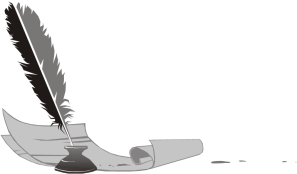 ПУШКИНСКИЙ ДЕНЬ РОССИИДЕНЬ РУССКОГО ЯЗЫКАОбщероссийская акция «ПУШКИНСКИЙ ДИКТАНТ». Результаты диктантаОрганизации (полное название) с указанием места проведения (город, село, пгт и т.д., регион)  Региональное отделение ОО «АССУЛ» Республики Тыва, г. КызылПункты проведения:ГАОУ РТ Тувинский республиканский лицей-интернат, г. Кызыл (для республиканских учреждений и районов республики)МБОУ «Гимназия № 5» г. КызылаМАОУ «Лицей № 15 им. Героя Советского Союза Н.Н. Макаренко» г. КызылаМБОУ СОШ с. Кызыл-Мажалык Барун-Хемчикского районаМБОУ СОШ № 3 г. Ак-ДовуракаВ диктанте принимало участие - 270Из них:Учащихся 3-4 классов - 39 Учащихся 5-6 классов -  118    Учащихся 7-8 классов - 71 Учащихся 9-11 классов - 36   Взрослые (учителя) - 6Победителями стали (указать фамилию, имя полностью, класс, количество баллов):Список победителей и призеровПушкинского диктанта – 2016 (по Республике Тыва)ФИО организатора (ов) полностью: 1) Сат Надежда Федоровна (учитель русского языка и литературы ГАОУ РТ Тувинский республиканский лицей-интернат), 2) Дехтяр Зинаида Васильевна (учитель русского языка и литературы МАОУ «Лицей № 15 им. Героя Советского Союза Н.Н Макаренко» г. Кызыла), 3) Донгак Чечек Дартан-ооловна (учитель русского языка и литературы МБОУ «Гимназия № 9» г. Кызыла), 4) Хомченкова Лидия Константиновна (учитель русского языка и литературы МБОУ «Гимназия № 5» г. Кызыла), 5) Белышева Наталья Николаевна (учитель русского языка и литературы МАОУ «Лицей № 15 им. Героя Советского Союза Н.Н Макаренко» г. Кызыла ), 6) Монгуш Ирина Валерьевна (методист общего и дошкольного образования управления образования администрации Барун-Хемчикского кожууна), Терентьева Татьяна Васильевна (учитель русского языка и литературы МБОУ «СОШ № 3» г.Ак-Довурака) Ваша оценка акции и пожелания Очень понравились все задания. Дети работали с увлечением, всех приятно удивил формат. Показалось, что задание № 1 для 5 – 6 классов было слишком легким, а последнее – очень сложным. В остальном все было очень интересно! Огромное спасибо разработчикам!Протокол составлен: Сат Надежда Федоровна, председатель регионального отделения ОО «АССУЛ» Республики Тыва, 8-913-343-2733, почта sat_nadya@mail.ru№ФИО ученикаШколаУчительКол-во балловРезультат3 – 4 классы3 – 4 классы3 – 4 классы3 – 4 классы3 – 4 классы3 – 4 классы1.Толмачев БатырМАОУ «Лицей №15» Дугер Аяна Александровна741 место2.Дембирел ТимурМАОУ «Лицей №15» Дугер Аяна Александровна632 место3.Петухова ЛенаМАОУ «Лицей №15» Дугер Аяна Александровна613 место4.Сарыглар Сай-ХооМАОУ «Лицей №15» Хереней Лиля Кан-Доржуевна54Призер5 – 6 классы5 – 6 классы5 – 6 классы5 – 6 классы5 – 6 классы5 – 6 классы1.Ооржак АюшаМБОУ «СОШ № 12 им.Воинов-интернационалистов» г. КызылаХовалыг Ай-Су Монгеевна642 место2.Сарыглар Седип АйдысовичГАОУ РТ Тувинский республиканский лицей-интернат (ТРЛИ)Шелудько Валентина Евгеньевна642  место3.Тюлюш Анита ВладимировнаГАОУ РТ Тувинский республиканский лицей-интернат (ТРЛИ)Шелудько Валентина Евгеньевна633 место4.Куницкая Галина СергеевнаМБОУ «СОШ № 1» г. ТуранаШульгина Татьяна Владимировна61призер5.Ковалева Мария ДмитриевнаМБОУ «Гимназия № 5» г. Кызыла661 место6.Ооржак Чаяна ЯновнаМБОУ «Гимназия № 5» г. Кызыла661 место7 – 8 классы7 – 8 классы7 – 8 классы7 – 8 классы7 – 8 классы7 – 8 классы1.Саая СайзанаМБОУСОШ с.Эрги-Барлык Барун-Хемчикского кожуунаСаая Арина Эрес-ооловна61Призер2.Ооржак Аюша МенгиевнаМБОУСОШ с.Шекпээр Барун-Хемчикского кожуунаКюжюгет Долаана Владимировна62Призер3.Саая Юлия СергеевнаМБОУ СОШ №1 г. Ак-ДовуракаТарасова Валентина Романовна60Призер4.Монгуш Цэнд-АюшаМАОУ «Лицей №15»  г. КызылаБелышева Наталья Николаевна722 место5.Кыргыс ВалерияМАОУ «Лицей №15»  г. КызылаДехтяр Зинаида Васильевна713 место6.Сандан Ай-КысМАОУ «Лицей №15» г. КызылаДехтяр Зинаида Васильевна68Призер7.Оюн НатальяМАОУ «Лицей №15» г. КызылаНовикова Оксана Николаевна68Призер8.Ондар Айдана ВладимировнаГАОУ РТ Тувинский республиканский лицей-интернатКолпакова Наталья Геннадьевна63Призер9.Санчат Дарина АмировнаГАОУ РТ Тувинский республиканский лицей-интернатСат Надежда Федоровна61Призер10Чамзырын Ай-Кат ЭресовнаМБОУ «СОШ № 12 им. Воинов-интернационалистов» г. КызылаТупицына Елена Григорьевна61Призер11Ховалыг Дайана ХулеровнаГАОУ РТ Тувинский республиканский лицей-интернатКолпакова Наталья Геннадьевна61Призер12Хен-оол Александра ТонакоевнаМБОУ «СОШ № 12 им. Воинов-интернационалистов» г. КызылаТупицына Елена Григорьевна60Призер13Лимицкая ВероникаМБОУ «Гимназия № 5» г. Кызыла861 место9 – 11 классы9 – 11 классы9 – 11 классы9 – 11 классы9 – 11 классы9 – 11 классы1.Куулар Яна БорисовнаМБОУСОШ с.Барлык Барун-Хемчикского кожуунаОоржак Джульетта Данчытовна72Призер2.Сарыглар Диана ДовлатовнаМБОУ СОШ №1 г. Ак-ДовуракаМонгуш Мария Арзылановна77Призер3.Монгуш Долчана МБОУ СОШ №1 Ак-ДовуракаМонгуш Мария Арзылановна74Призер4.Деге АлдынаМАОУ «Лицей №15» г. КызылаДехтяр Зинаида Васильевна76Призер5.Вершинин Максим ОлеговичМБОУ «СОШ № 12 им.Воинов-интернационалистов» г. КызылаМохова Алевтина Степановна, Сандый Линда Ивановна921 место6.Маады Долма АликовнаМБОУ «Гимназия № 9» г. КызылаДонгак Чечен Дартан-ооловна912 место7.Монгуш Алиса МаадыровнаМБОУ СОШ № 3 г. КызылаЕжакина Татьяна Леонидовна903 место8.Ондар Долгар-Сюрюн ЭртинеевнаМБОУ «СОШ № 12 им.Воинов-интернационалистов» г. КызылаМохова Алевтина Степановна903 место9.Чульдум Надежда Самдар-ооловнаМБОУ СОШ им. В.П. Брагина с. Бурен-Бай-Хаак Каа-Хемского районаСасина Лидия Ивановна83Призер10Санчай Милиана НикитичнаМБОУ Сут-Хольского кожууна Республики Тыва «Ак-Дашская СОШ»Ооржак Элина Дандар-ооловна86Призер11Шавылдай Ай-Суу ИгоревнаМуниципальное бюджетное образовательное учреждение Туранская средняя общеобразовательная школа №1Лисина Людмила Алексеевна85Призер12Анай-оол Александра ВячеславовнаМуниципальное бюджетное общеобразовательное учреждение средняя общеобразовательная школа №2 г.ТуранаМонгуш Елена Викторовна81Призер13Куулар Чингис ТимуровичТувинский республиканский лицей-интернатШелудько Валентина Евгеньевна82Призер14Хертек Юнас АржановичТувинский республиканский лицей-интернатШелудько Валентина Евгеньевна82Призер15Даваа Диана Май-ооловнаТувинский республиканский лицей-интернатШелудько Валентина Евгеньевна78Призер16Ондар Ай-Чырыы АлексеевнаМБОУ «Хову-Аксынская СОШ» Чеди-Хольского кожуунаСедиваа Алдынай Сергеевна,74Призер